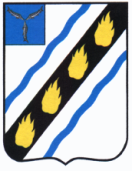 МУНИЦИПАЛЬНОЕ СОБРАНИЕСОВЕТСКОГО МУНИЦИПАЛЬНОГО РАЙОНА САРАТОВСКОЙ ОБЛАСТИ
 РЕШЕНИЕО внесении изменений в решение Муниципального Собрания Советскогомуниципального района от 15.12.2021 № 420Руководствуясь Уставом Советского муниципального района, Муниципальное Собрание Советского муниципального района РЕШИЛО:1. Внести в решение Муниципального Собрания Советского муниципального района  от 15.12.2021 № 420 «О бюджете Советского муниципального района на 2022 год и на плановый период 2023 и 2024 годов»  (с изменениями от 29.12.2021 № 436; от 19.01.2022 № 449; от 10.02.2022 № 463; от 24.02.2022 № 466; от 31.03.2022 № 474; от 27.04.2022 № 479; от 25.05.2022 № 490; от 27.07.2022 № 503; от 28.09.2022 № 530; от 26.10.2022 № 542; от 30.11.2022 № 570) следующие изменения: 1) в пункте 1:- в подпункте 1.1. цифры «789523,5» заменить цифрами «758992,8»;- в подпункте 1.2. цифры «790601,1» заменить цифрами «756070,4»;- в подпункте 1.3. цифры «510,0» заменить цифрами «0,0»;- в подпункте 1.4. цифры «6000,0» заменить цифрами «10300,0»;- в подпункте 1.5. цифры «9,9» заменить цифрами «15,7»;- в подпункте 1.6. цифры «1077,6» заменить цифрами «-2922,4»;2) в пункте 2:- в подпункте 2.1. цифры «650360,4» заменить цифрами «659355,5»;- в подпункте 2.2. цифры «650360,4» заменить цифрами «659355,5»;- в подпункте 2.4. цифры «6000,0» заменить цифрами «10300,0» и цифры «6000,0» заменить цифрами «10300,0»;3) приложение 1 изложить в новой редакции (приложение 1);           4) приложение 3 и приложение 4 изложить в новой редакции (приложение 2) и (приложение 3);5) приложение 5 изложить в новой редакции (приложение 4);6) в пункте 8 цифры «3796,0» заменить цифрами «3480,5»  и цифры «2869,4» заменить цифрами «2879,4»;7) в пункте 9  цифры «26714,8» заменить цифрами «6500,0» и цифры «17639,1» заменить цифрами «31359,1»; цифры «18012,1» заменить цифрами «31732,1»;8) приложение 6 изложить в новой редакции (приложение 5);9) в пункте 12 цифры «17216,8» заменить цифрами «10565,5» и цифры «15400,8» заменить цифрами «15403,3»; цифры «15455,9» заменить цифрами «15458,4»;- приложение 8 изложить в новой редакции (приложение 6); - приложение 9 изложить в новой редакции (приложение 7);- приложение 10 изложить в новой редакции (приложение 8);10) пункт 12 дополнить подпунктом 12.6. и 12.7. следующего содержания:«12.6 распределение на 2022 год межбюджетных трансфертов, передаваемых бюджетам сельских поселений из бюджета Советского муниципального района, в целях обеспечения надлежащего осуществления полномочий по решению вопросов местного значения (на погашение кредиторской задолженности за счет областных средств) согласно приложению № 12» (приложение 9);«12.7 распределение на 2022 год прочих межбюджетных трансфертов, передаваемых бюджетам сельских поселений из бюджета Советского муниципального района согласно приложению № 13» (приложение 10);11) в пункте 14 приложение № 12 считать приложением № 14; - приложение 14 изложить в новой редакции (приложение 11).2. Настоящее решение вступает в силу со дня его официального опубликования.Глава Советскогомуниципального района                                                                    С.В. ПименовПредседатель Муниципального Собрания                    Советского муниципального района                                               С.В.Чубарых